МІНІСТЕРСТВО ОСВІТИ І НАУКИ УКРАЇНИЛУЦЬКИЙ НАЦІОНАЛЬНИЙ ТЕХНІЧНИЙ УНІВЕРСИТЕТВІДОКРЕМЛЕНИЙ СТРУКТУРНИЙ ПІДРОЗДІЛ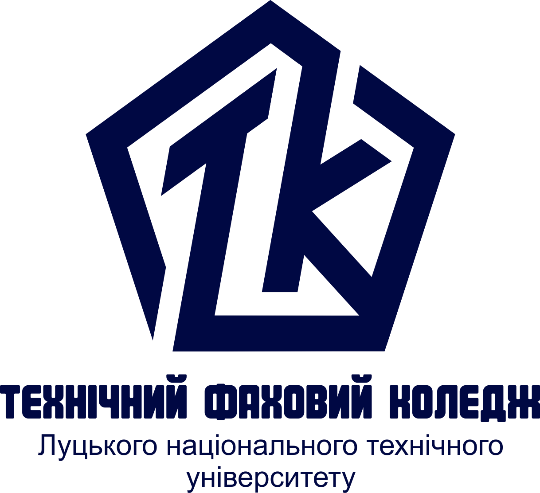 Іноземна мова за професійним спрямуваннямПідсумковий контрольдля здобувачів фахової передвищої освітиосвітньо-професійної програми «Підприємництво, електронна комерція та логістика» галузь знань 07 Управління та адміністрування спеціальності 076 Підприємництво, торгівля та біржова діяльністьденної форми навчанняЛуцьк 2023ЗАЛІКОВІ ПИТАННЯ З дисципліни: «Іноземна мова за професійним спрямуванням»Освітньо-професійний ступінь фаховий молодший бакалаврОсвітньо-професійна програма Підприємництво, електронна комерція та логістикаспеціальність 076 Підприємництво, торгівля та біржова діяльністьThemes (Теми)Поняття економікиІнфляціяПеремовиниЕкономічна стабільністьБізнес протягом віківСтруктура організаціїЗайнятістьРекламуванняМаркетингОсновні питання маркетингуМотиваційна складоваІнтерв’юванняПроблеми на роботіОціненняСтруктура організаціїЕкономікаПеремовиниОціненняМаркетингЗайнятістьGrammar (Граматика)NounPassive VoiceNon-finite form of verbsPresent Continuous PassiveTense.Past Continuous PassiveTense.Present Perfect Tense.Plurality of nounsРassive Voice.Present Perfect Continious Present Perfect Continious Noun PronounModal verbs.Article. Definite Article.Article. Indefinite Article.InfinitivePronounPresent Perfect Present Perfect ContiniousЕКЗАМЕНАЦІЙНІ ПИТАННЯЗ дисципліни: «Іноземна мова за професійним спрямуванням»Освітньо-професійний ступінь фаховий молодший бакалаврОсвітньо-професійна програма Підприємництво, електронна комерція та логістикаспеціальність 076 Підприємництво, торгівля та біржова діяльністьThemes (Теми)Поняття економікиІнфляціяПеремовиниЕкономічна стабільністьБізнес протягом віківСтруктура організаціїЗайнятістьРекламуванняМаркетингОсновні питання маркетингуМотиваційна складоваІнтерв’юванняПроблеми на роботіОціненняСтруктура організаціїЕкономікаПеремовиниОціненняМаркетингЗайнятістьGrammar (Граматика)NounPassive VoiceNon-finite form of verbsPresent Continuous PassiveTense.Past Continuous PassiveTense.Present Perfect Tense.Plurality of nounsРassive Voice.Present Perfect Continious Present Perfect Continious NounPronounModal verbs.Article. Definite Article.Article. Indefinite Article.InfinitivePronounPresent PerfectPresent Perfect Continious